от 30.12.2019  № 1554Об изъятии земельных участков для муниципальных нужд – реконструкции линейного объекта – автомобильной дороги по ул. Латошинской (от ул. Героев Тулы до выхода на II Продольную магистраль) в Тракторозаводском районеНа основании ходатайства Муниципального учреждения коммунально-дорожного строительства, ремонта и содержания (далее – МУ «Комдорстрой») от 13 декабря 2019 г. № 3674/05, в соответствии со статьями 11, 49, 56.2, 56.3, 56.6 Земельного кодекса Российской Федерации, статьями 279–281 Гражданского кодекса Российской Федерации, Положением о территориальном планировании городского округа город-герой Волгоград, утвержденным решением Волгоградской городской Думы от 29 июня 2007 г. № 47/1112 «Об утверждении Генерального плана Волгограда», постановлением администрации Волгограда от 09 декабря 2016 г. № 1876 «Об утверждении проекта планировки и межевания территории», руководствуясь постановлением главы Волгограда от 16 ноября 2018 г. № 20-п «О распределении обязанностей в администрации Волгограда», подпунктом 6 пункта 1 статьи 7, подпунктом 1 пункта 5 статьи 39 Устава города-героя Волгограда, администрация ВолгоградаПОСТАНОВЛЯЕТ:1. Изъять для муниципальных нужд – реконструкции линейного объекта – автомобильной дороги по ул. Латошинской (от ул. Героев Тулы до выхода
на II Продольную магистраль) в Тракторозаводском районе земельные участки согласно приложению к настоящему постановлению.2. Департаменту муниципального имущества администрации Волгограда:2.1. В течение 10 дней со дня подписания настоящего постановления направить копии настоящего постановления правообладателям изымаемых
для муниципальных нужд земельных участков, указанных в пункте 1 настоящего постановления, МУ «Комдорстрой», Управлению Федеральной службы государственной регистрации, кадастра и картографии по Волгоградской области.2.2. Осуществить размещение настоящего постановления на официальном сайте администрации Волгограда в информационно-телекоммуникационной сети Интернет.2.3. Провести мероприятия по государственной регистрации соответствующих ограничений (обременений) на изымаемые для муниципальных нужд земельные участки, указанные в пункте 1 настоящего постановления, сведения о которых содержатся в Едином государственном реестре недвижимости.3. МУ «Комдорстрой»:3.1. Обеспечить проведение кадастровых работ в целях образования земельных участков, подлежащих изъятию, в соответствии с проектом планировки и межевания территории, утвержденным постановлением администрации Волгограда от 09 декабря 2016 г. № 1876 «Об утверждении проекта планировки и межевания территории», в целях уточнения границ земельных участков, подлежащих изъятию, в случае если границы таких земельных участков подлежат уточнению. 3.2. Произвести оценку изымаемых для муниципальных нужд земельных участков, указанных в пункте 1 настоящего постановления, определить размер возмещения.3.3. Подготовить и направить соглашения об изъятии земельных участков, указанных в пункте 1 настоящего постановления, для муниципальных нужд сторонам такого соглашения для подписания.3.4. В случае если по истечении 90 дней со дня получения соглашения об изъятии земельного участка для муниципальных нужд правообладателем изымаемого для муниципальных нужд земельного участка, указанного в пункте 1 настоящего постановления, не представлено подписанное соглашение об изъятии земельного участка для муниципальных нужд, обратиться в суд с иском о принудительном изъятии для муниципальных нужд указанного земельного участка.4. Настоящее постановление вступает в силу со дня его подписания и подлежит опубликованию в установленном порядке.5. Настоящее постановление действует в течение трех лет со дня его подписания.6. Контроль за исполнением настоящего постановления оставляю за собой.Первый заместительглавы Волгограда								         И.С.ПешковаПриложениек постановлениюадминистрации Волгоградаот 30.12.2019  № 1554ПЕРЕЧЕНЬизымаемых для муниципальных нужд земельных участков, расположенных в зоне реконструкции линейного объекта – автомобильной дороги по ул. Латошинской (от ул. Героев Тулы до выхода на II Продольную магистраль) в Тракторозаводском районе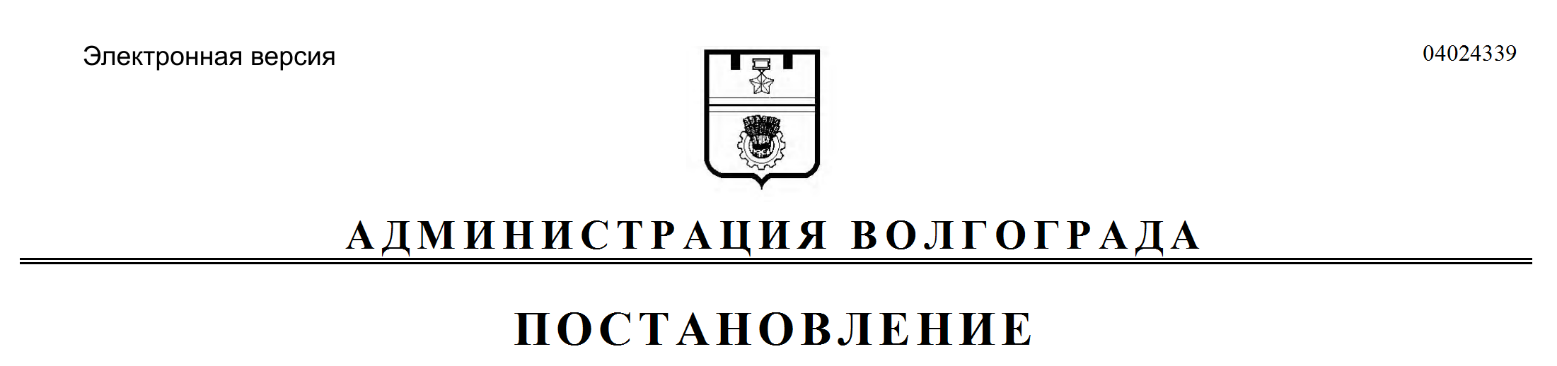 № п/пКадастровый номер земельного участка, подлежащего изъятию для муниципальных нуждОбщая площадь земельного участка (кв. м)Площадь земельного участка, подлежащая изъятию (кв. м)12341.34:03:140114:19556906902.34:03:140114:112845035033.34:03:140114:36047893134.34:03:140114:4052708305.34:03:140114:1654660496.34:03:140114:12705581297.34:03:140114:364310192278.34:03:140114:4163741769.34:03:140114:307126713010.34:03:140114:4709123710811.34:03:140114:1529150052612.34:03:140114:11757 (учетный № 1-1-896) 31423113.34:03:140114:11758 (учетный № 1-1-896)53723114.34:03:140114:528969033415.34:03:140114:257491824016.34:03:140114:24921240175